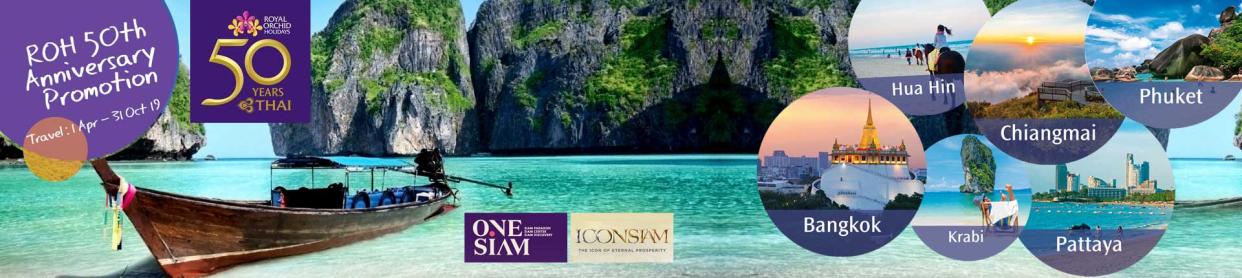 AC200/EN5.0  Updated: 09/9/19AC200/EN5.0  Updated: 09/9/19AC200/EN5.0  Updated: 09/9/19AC200/EN5.0  Updated: 09/9/19HK$/per person 港幣價目/每位計HK$/per person 港幣價目/每位計HK$/per person 港幣價目/每位計HK$/per person 港幣價目/每位計HK$/per person 港幣價目/每位計HK$/per person 港幣價目/每位計HK$/per person 港幣價目/每位計HK$/per person 港幣價目/每位計HK$/per person 港幣價目/每位計HK$/per person 港幣價目/每位計Hotel酒店Room Category房間種類Hotel Staying period酒店住宿日期Package Price 套餐價目Package Price 套餐價目Package Price 套餐價目Package Price 套餐價目Package Price 套餐價目Package Price 套餐價目Package Price 套餐價目Extension night with Breakfast Extension night with Breakfast Extension night with Breakfast Extension night with Breakfast Hotel酒店Room Category房間種類Hotel Staying period酒店住宿日期Adult 成人Adult 成人Adult 成人Adult 成人Child小童Child小童Child小童延長住宿連早餐延長住宿連早餐延長住宿連早餐延長住宿連早餐Hotel酒店Room Category房間種類Hotel Staying period酒店住宿日期Twin 佔半房Twin 佔半房Single 單人房Ex. Bed 加床Twin 佔半房Ex. Bed 加床No Bed不佔床Twin 佔半房Single 單人房Ex. Bed 加床No Bed不佔床Aquamarine Resort and Villa<KAMALA BEACH> http://www.aquamarineresort.com/Deluxe16/9 – 31/10/192,4902,4903,2502,5902,2901,9901,79027554930699Aquamarine Resort and Villa<KAMALA BEACH> http://www.aquamarineresort.com/DeluxeSea view16/9 – 31/10/192,6902,6903,5902,6502,3901,9501,79035170230699Aquamarine Resort and Villa<KAMALA BEACH> http://www.aquamarineresort.com/Addition Offers: (Room upgrade and late check-out is subject to the hotel availability upon arrival)- Complimentary room upgrade from "Deluxe" room to "Deluxe Sea View" room.- Complimentary late check-out until 16:00.- 10% discount on food & Beverage (except alcohol, mini bar, room service & happy hour)Addition Offers: (Room upgrade and late check-out is subject to the hotel availability upon arrival)- Complimentary room upgrade from "Deluxe" room to "Deluxe Sea View" room.- Complimentary late check-out until 16:00.- 10% discount on food & Beverage (except alcohol, mini bar, room service & happy hour)Addition Offers: (Room upgrade and late check-out is subject to the hotel availability upon arrival)- Complimentary room upgrade from "Deluxe" room to "Deluxe Sea View" room.- Complimentary late check-out until 16:00.- 10% discount on food & Beverage (except alcohol, mini bar, room service & happy hour)Addition Offers: (Room upgrade and late check-out is subject to the hotel availability upon arrival)- Complimentary room upgrade from "Deluxe" room to "Deluxe Sea View" room.- Complimentary late check-out until 16:00.- 10% discount on food & Beverage (except alcohol, mini bar, room service & happy hour)Addition Offers: (Room upgrade and late check-out is subject to the hotel availability upon arrival)- Complimentary room upgrade from "Deluxe" room to "Deluxe Sea View" room.- Complimentary late check-out until 16:00.- 10% discount on food & Beverage (except alcohol, mini bar, room service & happy hour)Addition Offers: (Room upgrade and late check-out is subject to the hotel availability upon arrival)- Complimentary room upgrade from "Deluxe" room to "Deluxe Sea View" room.- Complimentary late check-out until 16:00.- 10% discount on food & Beverage (except alcohol, mini bar, room service & happy hour)Addition Offers: (Room upgrade and late check-out is subject to the hotel availability upon arrival)- Complimentary room upgrade from "Deluxe" room to "Deluxe Sea View" room.- Complimentary late check-out until 16:00.- 10% discount on food & Beverage (except alcohol, mini bar, room service & happy hour)Addition Offers: (Room upgrade and late check-out is subject to the hotel availability upon arrival)- Complimentary room upgrade from "Deluxe" room to "Deluxe Sea View" room.- Complimentary late check-out until 16:00.- 10% discount on food & Beverage (except alcohol, mini bar, room service & happy hour)Addition Offers: (Room upgrade and late check-out is subject to the hotel availability upon arrival)- Complimentary room upgrade from "Deluxe" room to "Deluxe Sea View" room.- Complimentary late check-out until 16:00.- 10% discount on food & Beverage (except alcohol, mini bar, room service & happy hour)Addition Offers: (Room upgrade and late check-out is subject to the hotel availability upon arrival)- Complimentary room upgrade from "Deluxe" room to "Deluxe Sea View" room.- Complimentary late check-out until 16:00.- 10% discount on food & Beverage (except alcohol, mini bar, room service & happy hour)Addition Offers: (Room upgrade and late check-out is subject to the hotel availability upon arrival)- Complimentary room upgrade from "Deluxe" room to "Deluxe Sea View" room.- Complimentary late check-out until 16:00.- 10% discount on food & Beverage (except alcohol, mini bar, room service & happy hour)Addition Offers: (Room upgrade and late check-out is subject to the hotel availability upon arrival)- Complimentary room upgrade from "Deluxe" room to "Deluxe Sea View" room.- Complimentary late check-out until 16:00.- 10% discount on food & Beverage (except alcohol, mini bar, room service & happy hour)Addition Offers: (Room upgrade and late check-out is subject to the hotel availability upon arrival)- Complimentary room upgrade from "Deluxe" room to "Deluxe Sea View" room.- Complimentary late check-out until 16:00.- 10% discount on food & Beverage (except alcohol, mini bar, room service & happy hour)Patong Beach Hotel< PATONG BEACH> http://www.see2sea.com/Deluxe Sunset Wing16/9 – 31/10/192,6902,6903,490N/A2,390N/A1,850365729N/A90Patong Beach Hotel< PATONG BEACH> http://www.see2sea.com/Addition Offers:(Late check-out is subject to the hotel availability upon arrival)~ Stay minimum three (3) nights will receive complimentary late check-out until 14:00.Addition Offers:(Late check-out is subject to the hotel availability upon arrival)~ Stay minimum three (3) nights will receive complimentary late check-out until 14:00.Addition Offers:(Late check-out is subject to the hotel availability upon arrival)~ Stay minimum three (3) nights will receive complimentary late check-out until 14:00.Addition Offers:(Late check-out is subject to the hotel availability upon arrival)~ Stay minimum three (3) nights will receive complimentary late check-out until 14:00.Addition Offers:(Late check-out is subject to the hotel availability upon arrival)~ Stay minimum three (3) nights will receive complimentary late check-out until 14:00.Addition Offers:(Late check-out is subject to the hotel availability upon arrival)~ Stay minimum three (3) nights will receive complimentary late check-out until 14:00.Addition Offers:(Late check-out is subject to the hotel availability upon arrival)~ Stay minimum three (3) nights will receive complimentary late check-out until 14:00.Addition Offers:(Late check-out is subject to the hotel availability upon arrival)~ Stay minimum three (3) nights will receive complimentary late check-out until 14:00.Addition Offers:(Late check-out is subject to the hotel availability upon arrival)~ Stay minimum three (3) nights will receive complimentary late check-out until 14:00.Addition Offers:(Late check-out is subject to the hotel availability upon arrival)~ Stay minimum three (3) nights will receive complimentary late check-out until 14:00.Addition Offers:(Late check-out is subject to the hotel availability upon arrival)~ Stay minimum three (3) nights will receive complimentary late check-out until 14:00.Addition Offers:(Late check-out is subject to the hotel availability upon arrival)~ Stay minimum three (3) nights will receive complimentary late check-out until 14:00.Addition Offers:(Late check-out is subject to the hotel availability upon arrival)~ Stay minimum three (3) nights will receive complimentary late check-out until 14:00.Beyond Resort Kata<KATA BEACH > http://www.aquamarineresort.com/Superior16/9 – 31/10/192,7902,7903,9502,6902,5901,9901,850455909369108Beyond Resort Kata<KATA BEACH > http://www.aquamarineresort.com/Deluxe16/9 – 31/10/192,9902,9904,1502,6902,6901,9901,8505311,062369108Beyond Resort Kata<KATA BEACH > http://www.aquamarineresort.com/Addition Offers:(Late check-out is subject to the hotel availability upon arrival)Stay minimum three (3) nights will receive: ~ Complimentary late check-out until 14:00~ 15% discount on Food & Beverage & 20% discount on Morning Spa treatment/massage in hotel spa room from 10:00 - 14:00.Addition Offers:(Late check-out is subject to the hotel availability upon arrival)Stay minimum three (3) nights will receive: ~ Complimentary late check-out until 14:00~ 15% discount on Food & Beverage & 20% discount on Morning Spa treatment/massage in hotel spa room from 10:00 - 14:00.Addition Offers:(Late check-out is subject to the hotel availability upon arrival)Stay minimum three (3) nights will receive: ~ Complimentary late check-out until 14:00~ 15% discount on Food & Beverage & 20% discount on Morning Spa treatment/massage in hotel spa room from 10:00 - 14:00.Addition Offers:(Late check-out is subject to the hotel availability upon arrival)Stay minimum three (3) nights will receive: ~ Complimentary late check-out until 14:00~ 15% discount on Food & Beverage & 20% discount on Morning Spa treatment/massage in hotel spa room from 10:00 - 14:00.Addition Offers:(Late check-out is subject to the hotel availability upon arrival)Stay minimum three (3) nights will receive: ~ Complimentary late check-out until 14:00~ 15% discount on Food & Beverage & 20% discount on Morning Spa treatment/massage in hotel spa room from 10:00 - 14:00.Addition Offers:(Late check-out is subject to the hotel availability upon arrival)Stay minimum three (3) nights will receive: ~ Complimentary late check-out until 14:00~ 15% discount on Food & Beverage & 20% discount on Morning Spa treatment/massage in hotel spa room from 10:00 - 14:00.Addition Offers:(Late check-out is subject to the hotel availability upon arrival)Stay minimum three (3) nights will receive: ~ Complimentary late check-out until 14:00~ 15% discount on Food & Beverage & 20% discount on Morning Spa treatment/massage in hotel spa room from 10:00 - 14:00.Addition Offers:(Late check-out is subject to the hotel availability upon arrival)Stay minimum three (3) nights will receive: ~ Complimentary late check-out until 14:00~ 15% discount on Food & Beverage & 20% discount on Morning Spa treatment/massage in hotel spa room from 10:00 - 14:00.Addition Offers:(Late check-out is subject to the hotel availability upon arrival)Stay minimum three (3) nights will receive: ~ Complimentary late check-out until 14:00~ 15% discount on Food & Beverage & 20% discount on Morning Spa treatment/massage in hotel spa room from 10:00 - 14:00.Addition Offers:(Late check-out is subject to the hotel availability upon arrival)Stay minimum three (3) nights will receive: ~ Complimentary late check-out until 14:00~ 15% discount on Food & Beverage & 20% discount on Morning Spa treatment/massage in hotel spa room from 10:00 - 14:00.Addition Offers:(Late check-out is subject to the hotel availability upon arrival)Stay minimum three (3) nights will receive: ~ Complimentary late check-out until 14:00~ 15% discount on Food & Beverage & 20% discount on Morning Spa treatment/massage in hotel spa room from 10:00 - 14:00.Addition Offers:(Late check-out is subject to the hotel availability upon arrival)Stay minimum three (3) nights will receive: ~ Complimentary late check-out until 14:00~ 15% discount on Food & Beverage & 20% discount on Morning Spa treatment/massage in hotel spa room from 10:00 - 14:00.Addition Offers:(Late check-out is subject to the hotel availability upon arrival)Stay minimum three (3) nights will receive: ~ Complimentary late check-out until 14:00~ 15% discount on Food & Beverage & 20% discount on Morning Spa treatment/massage in hotel spa room from 10:00 - 14:00.HK$/per person 港幣價目/每位計HK$/per person 港幣價目/每位計HK$/per person 港幣價目/每位計HK$/per person 港幣價目/每位計HK$/per person 港幣價目/每位計HK$/per person 港幣價目/每位計HK$/per person 港幣價目/每位計HK$/per person 港幣價目/每位計HK$/per person 港幣價目/每位計HK$/per person 港幣價目/每位計Hotel酒店Room Category房間種類Hotel Staying period酒店住宿日期Package Price 套餐價目Package Price 套餐價目Package Price 套餐價目Package Price 套餐價目Package Price 套餐價目Package Price 套餐價目Package Price 套餐價目Extension night with Breakfast Extension night with Breakfast Extension night with Breakfast Extension night with Breakfast Hotel酒店Room Category房間種類Hotel Staying period酒店住宿日期Adult 成人Adult 成人Adult 成人Adult 成人Child小童Child小童Child小童延長住宿連早餐延長住宿連早餐延長住宿連早餐延長住宿連早餐Hotel酒店Room Category房間種類Hotel Staying period酒店住宿日期Twin 佔半房Twin 佔半房Single 單人房Ex. Bed 加床Twin 佔半房Ex. Bed 加床No Bed不佔床Twin 佔半房Single 單人房Ex. Bed 加床No Bed不佔床Hyatt Regency Phuket<KAMALA BEACH> https://www.hyatt.comGarden View16/9 – 31/10/192,9902,9904,1502,9502,6902,1501,8505181,035459117Hyatt Regency Phuket<KAMALA BEACH> https://www.hyatt.comOcean View16/9 – 31/10/193,1503,1504,3902,9502,8502,1501,8505901,179459117New PromotionAngsana Laguna Phuket<LAGUNA BEACH> https://www.angsana.com/en/thailand/laguna-phuketLaguna16/9 – 31/10/192,8502,8503,8902,9902,550N/A1,550450900549No extra costBasisNew PromotionAngsana Laguna Phuket<LAGUNA BEACH> https://www.angsana.com/en/thailand/laguna-phuketLaguna Grand16/9 – 31/10/192,9902,9904,1902,9902,690N/A1,5505311,062549No extra costBasisNew PromotionAngsana Laguna Phuket<LAGUNA BEACH> https://www.angsana.com/en/thailand/laguna-phuket**Laguna & Laguna Grand accepts 2 children for using existing bed. Additional Offers: Stay minimum three (3) nights will receive:- Complimentary room upgrade for the next higher room category: From "Laguna" room to "Laguna Grand" room, From "Laguna Grand" room to "Laguna Premier" room. < Subject to the hotel availability upon arrival >.- 20% discount on Food & Beverage & 20% discount on Spa treatment/massage**Laguna & Laguna Grand accepts 2 children for using existing bed. Additional Offers: Stay minimum three (3) nights will receive:- Complimentary room upgrade for the next higher room category: From "Laguna" room to "Laguna Grand" room, From "Laguna Grand" room to "Laguna Premier" room. < Subject to the hotel availability upon arrival >.- 20% discount on Food & Beverage & 20% discount on Spa treatment/massage**Laguna & Laguna Grand accepts 2 children for using existing bed. Additional Offers: Stay minimum three (3) nights will receive:- Complimentary room upgrade for the next higher room category: From "Laguna" room to "Laguna Grand" room, From "Laguna Grand" room to "Laguna Premier" room. < Subject to the hotel availability upon arrival >.- 20% discount on Food & Beverage & 20% discount on Spa treatment/massage**Laguna & Laguna Grand accepts 2 children for using existing bed. Additional Offers: Stay minimum three (3) nights will receive:- Complimentary room upgrade for the next higher room category: From "Laguna" room to "Laguna Grand" room, From "Laguna Grand" room to "Laguna Premier" room. < Subject to the hotel availability upon arrival >.- 20% discount on Food & Beverage & 20% discount on Spa treatment/massage**Laguna & Laguna Grand accepts 2 children for using existing bed. Additional Offers: Stay minimum three (3) nights will receive:- Complimentary room upgrade for the next higher room category: From "Laguna" room to "Laguna Grand" room, From "Laguna Grand" room to "Laguna Premier" room. < Subject to the hotel availability upon arrival >.- 20% discount on Food & Beverage & 20% discount on Spa treatment/massage**Laguna & Laguna Grand accepts 2 children for using existing bed. Additional Offers: Stay minimum three (3) nights will receive:- Complimentary room upgrade for the next higher room category: From "Laguna" room to "Laguna Grand" room, From "Laguna Grand" room to "Laguna Premier" room. < Subject to the hotel availability upon arrival >.- 20% discount on Food & Beverage & 20% discount on Spa treatment/massage**Laguna & Laguna Grand accepts 2 children for using existing bed. Additional Offers: Stay minimum three (3) nights will receive:- Complimentary room upgrade for the next higher room category: From "Laguna" room to "Laguna Grand" room, From "Laguna Grand" room to "Laguna Premier" room. < Subject to the hotel availability upon arrival >.- 20% discount on Food & Beverage & 20% discount on Spa treatment/massage**Laguna & Laguna Grand accepts 2 children for using existing bed. Additional Offers: Stay minimum three (3) nights will receive:- Complimentary room upgrade for the next higher room category: From "Laguna" room to "Laguna Grand" room, From "Laguna Grand" room to "Laguna Premier" room. < Subject to the hotel availability upon arrival >.- 20% discount on Food & Beverage & 20% discount on Spa treatment/massage**Laguna & Laguna Grand accepts 2 children for using existing bed. Additional Offers: Stay minimum three (3) nights will receive:- Complimentary room upgrade for the next higher room category: From "Laguna" room to "Laguna Grand" room, From "Laguna Grand" room to "Laguna Premier" room. < Subject to the hotel availability upon arrival >.- 20% discount on Food & Beverage & 20% discount on Spa treatment/massage**Laguna & Laguna Grand accepts 2 children for using existing bed. Additional Offers: Stay minimum three (3) nights will receive:- Complimentary room upgrade for the next higher room category: From "Laguna" room to "Laguna Grand" room, From "Laguna Grand" room to "Laguna Premier" room. < Subject to the hotel availability upon arrival >.- 20% discount on Food & Beverage & 20% discount on Spa treatment/massage**Laguna & Laguna Grand accepts 2 children for using existing bed. Additional Offers: Stay minimum three (3) nights will receive:- Complimentary room upgrade for the next higher room category: From "Laguna" room to "Laguna Grand" room, From "Laguna Grand" room to "Laguna Premier" room. < Subject to the hotel availability upon arrival >.- 20% discount on Food & Beverage & 20% discount on Spa treatment/massage**Laguna & Laguna Grand accepts 2 children for using existing bed. Additional Offers: Stay minimum three (3) nights will receive:- Complimentary room upgrade for the next higher room category: From "Laguna" room to "Laguna Grand" room, From "Laguna Grand" room to "Laguna Premier" room. < Subject to the hotel availability upon arrival >.- 20% discount on Food & Beverage & 20% discount on Spa treatment/massage**Laguna & Laguna Grand accepts 2 children for using existing bed. Additional Offers: Stay minimum three (3) nights will receive:- Complimentary room upgrade for the next higher room category: From "Laguna" room to "Laguna Grand" room, From "Laguna Grand" room to "Laguna Premier" room. < Subject to the hotel availability upon arrival >.- 20% discount on Food & Beverage & 20% discount on Spa treatment/massageBeyond Resort Karon<KAREON BEACH> http://www.beyondresortkaron.com/Deluxe16/9 – 31/10/193,0903,0904,290N/AN/AN/AN/A5491,098N/AN/ABeyond Resort Karon<KAREON BEACH> http://www.beyondresortkaron.com/**Hotel accepts guests only above the age of 18 years old & this hotel is ideal for coupleAddition Offers:(Late check-out is subject to the hotel availability upon arrival)Stay minimum three (3) nights will receive: ~ Complimentary late check-out until 14:00.~ 15% discount on Food & Beverage & 20% discount on Morning Spa treatment/massage in hotel spa room from 10:00 - 14:00.**Hotel accepts guests only above the age of 18 years old & this hotel is ideal for coupleAddition Offers:(Late check-out is subject to the hotel availability upon arrival)Stay minimum three (3) nights will receive: ~ Complimentary late check-out until 14:00.~ 15% discount on Food & Beverage & 20% discount on Morning Spa treatment/massage in hotel spa room from 10:00 - 14:00.**Hotel accepts guests only above the age of 18 years old & this hotel is ideal for coupleAddition Offers:(Late check-out is subject to the hotel availability upon arrival)Stay minimum three (3) nights will receive: ~ Complimentary late check-out until 14:00.~ 15% discount on Food & Beverage & 20% discount on Morning Spa treatment/massage in hotel spa room from 10:00 - 14:00.**Hotel accepts guests only above the age of 18 years old & this hotel is ideal for coupleAddition Offers:(Late check-out is subject to the hotel availability upon arrival)Stay minimum three (3) nights will receive: ~ Complimentary late check-out until 14:00.~ 15% discount on Food & Beverage & 20% discount on Morning Spa treatment/massage in hotel spa room from 10:00 - 14:00.**Hotel accepts guests only above the age of 18 years old & this hotel is ideal for coupleAddition Offers:(Late check-out is subject to the hotel availability upon arrival)Stay minimum three (3) nights will receive: ~ Complimentary late check-out until 14:00.~ 15% discount on Food & Beverage & 20% discount on Morning Spa treatment/massage in hotel spa room from 10:00 - 14:00.**Hotel accepts guests only above the age of 18 years old & this hotel is ideal for coupleAddition Offers:(Late check-out is subject to the hotel availability upon arrival)Stay minimum three (3) nights will receive: ~ Complimentary late check-out until 14:00.~ 15% discount on Food & Beverage & 20% discount on Morning Spa treatment/massage in hotel spa room from 10:00 - 14:00.**Hotel accepts guests only above the age of 18 years old & this hotel is ideal for coupleAddition Offers:(Late check-out is subject to the hotel availability upon arrival)Stay minimum three (3) nights will receive: ~ Complimentary late check-out until 14:00.~ 15% discount on Food & Beverage & 20% discount on Morning Spa treatment/massage in hotel spa room from 10:00 - 14:00.**Hotel accepts guests only above the age of 18 years old & this hotel is ideal for coupleAddition Offers:(Late check-out is subject to the hotel availability upon arrival)Stay minimum three (3) nights will receive: ~ Complimentary late check-out until 14:00.~ 15% discount on Food & Beverage & 20% discount on Morning Spa treatment/massage in hotel spa room from 10:00 - 14:00.**Hotel accepts guests only above the age of 18 years old & this hotel is ideal for coupleAddition Offers:(Late check-out is subject to the hotel availability upon arrival)Stay minimum three (3) nights will receive: ~ Complimentary late check-out until 14:00.~ 15% discount on Food & Beverage & 20% discount on Morning Spa treatment/massage in hotel spa room from 10:00 - 14:00.**Hotel accepts guests only above the age of 18 years old & this hotel is ideal for coupleAddition Offers:(Late check-out is subject to the hotel availability upon arrival)Stay minimum three (3) nights will receive: ~ Complimentary late check-out until 14:00.~ 15% discount on Food & Beverage & 20% discount on Morning Spa treatment/massage in hotel spa room from 10:00 - 14:00.**Hotel accepts guests only above the age of 18 years old & this hotel is ideal for coupleAddition Offers:(Late check-out is subject to the hotel availability upon arrival)Stay minimum three (3) nights will receive: ~ Complimentary late check-out until 14:00.~ 15% discount on Food & Beverage & 20% discount on Morning Spa treatment/massage in hotel spa room from 10:00 - 14:00.**Hotel accepts guests only above the age of 18 years old & this hotel is ideal for coupleAddition Offers:(Late check-out is subject to the hotel availability upon arrival)Stay minimum three (3) nights will receive: ~ Complimentary late check-out until 14:00.~ 15% discount on Food & Beverage & 20% discount on Morning Spa treatment/massage in hotel spa room from 10:00 - 14:00.**Hotel accepts guests only above the age of 18 years old & this hotel is ideal for coupleAddition Offers:(Late check-out is subject to the hotel availability upon arrival)Stay minimum three (3) nights will receive: ~ Complimentary late check-out until 14:00.~ 15% discount on Food & Beverage & 20% discount on Morning Spa treatment/massage in hotel spa room from 10:00 - 14:00.Amatara Wellness Resort<CAPE PAWNA> https://www.amataraphuket.com/Bay View Suite16/9 – 31/10/193,2903,2904,690N/A2,990N/AN/A6751,350N/AN/AAmatara Wellness Resort<CAPE PAWNA> https://www.amataraphuket.com/Sea View Suite16/9 – 31/10/193,6503,6505,450N/A3,350N/A1,8508551,710N/A135Amatara Wellness Resort<CAPE PAWNA> https://www.amataraphuket.com/Bay View Pool Villa16/9 – 31/10/194,7504,7507,6504,0504,4502,6501,8501,4492,8981,089135Amatara Wellness Resort<CAPE PAWNA> https://www.amataraphuket.com/Additional Offers : Stay minimum three (3) nights will receive:- 10% discount on Food & Beverage & 15% discount on Spa treatment/massage.- 1 Wellness consultation, 1 Body composition & 1 complimentary wellness activity class.Additional Offers : Stay minimum three (3) nights will receive:- 10% discount on Food & Beverage & 15% discount on Spa treatment/massage.- 1 Wellness consultation, 1 Body composition & 1 complimentary wellness activity class.Additional Offers : Stay minimum three (3) nights will receive:- 10% discount on Food & Beverage & 15% discount on Spa treatment/massage.- 1 Wellness consultation, 1 Body composition & 1 complimentary wellness activity class.Additional Offers : Stay minimum three (3) nights will receive:- 10% discount on Food & Beverage & 15% discount on Spa treatment/massage.- 1 Wellness consultation, 1 Body composition & 1 complimentary wellness activity class.Additional Offers : Stay minimum three (3) nights will receive:- 10% discount on Food & Beverage & 15% discount on Spa treatment/massage.- 1 Wellness consultation, 1 Body composition & 1 complimentary wellness activity class.Additional Offers : Stay minimum three (3) nights will receive:- 10% discount on Food & Beverage & 15% discount on Spa treatment/massage.- 1 Wellness consultation, 1 Body composition & 1 complimentary wellness activity class.Additional Offers : Stay minimum three (3) nights will receive:- 10% discount on Food & Beverage & 15% discount on Spa treatment/massage.- 1 Wellness consultation, 1 Body composition & 1 complimentary wellness activity class.Additional Offers : Stay minimum three (3) nights will receive:- 10% discount on Food & Beverage & 15% discount on Spa treatment/massage.- 1 Wellness consultation, 1 Body composition & 1 complimentary wellness activity class.Additional Offers : Stay minimum three (3) nights will receive:- 10% discount on Food & Beverage & 15% discount on Spa treatment/massage.- 1 Wellness consultation, 1 Body composition & 1 complimentary wellness activity class.Additional Offers : Stay minimum three (3) nights will receive:- 10% discount on Food & Beverage & 15% discount on Spa treatment/massage.- 1 Wellness consultation, 1 Body composition & 1 complimentary wellness activity class.Additional Offers : Stay minimum three (3) nights will receive:- 10% discount on Food & Beverage & 15% discount on Spa treatment/massage.- 1 Wellness consultation, 1 Body composition & 1 complimentary wellness activity class.Additional Offers : Stay minimum three (3) nights will receive:- 10% discount on Food & Beverage & 15% discount on Spa treatment/massage.- 1 Wellness consultation, 1 Body composition & 1 complimentary wellness activity class.Additional Offers : Stay minimum three (3) nights will receive:- 10% discount on Food & Beverage & 15% discount on Spa treatment/massage.- 1 Wellness consultation, 1 Body composition & 1 complimentary wellness activity class.Banyan Tree Phuket< LAGUNA BEACH > NOT APPLICABLE DURING 01-06 OCT19https://www.banyantree.comBanyan Pool Villa16/9 – 30/9/1907/10 – 31/10/194,7504,7507,650N/A4,450N/A1,8901,4542,907N/A171Banyan Tree Phuket< LAGUNA BEACH > NOT APPLICABLE DURING 01-06 OCT19https://www.banyantree.comSignature Pool Villa16/9 – 30/9/1907/10 – 31/10/195,0905,0908,2504,4904,690N/A1,8901,6113,2221,332171Banyan Tree Phuket< LAGUNA BEACH > NOT APPLICABLE DURING 01-06 OCT19https://www.banyantree.comPromotion Offer:- One complimentary cocktail drink per person daily at the Lobby Bar from 06:00 to 07:00 pm.- 15% discount on tours and excursions which are operated by Laguna Tours.- 20% discount on Food & Beverage at any Banyan Tree Phuket operating restaurant.- 50% discount on green fee at Laguna Golf Phuket (except caddy and golf cart fee).Promotion Offer:- One complimentary cocktail drink per person daily at the Lobby Bar from 06:00 to 07:00 pm.- 15% discount on tours and excursions which are operated by Laguna Tours.- 20% discount on Food & Beverage at any Banyan Tree Phuket operating restaurant.- 50% discount on green fee at Laguna Golf Phuket (except caddy and golf cart fee).Promotion Offer:- One complimentary cocktail drink per person daily at the Lobby Bar from 06:00 to 07:00 pm.- 15% discount on tours and excursions which are operated by Laguna Tours.- 20% discount on Food & Beverage at any Banyan Tree Phuket operating restaurant.- 50% discount on green fee at Laguna Golf Phuket (except caddy and golf cart fee).Promotion Offer:- One complimentary cocktail drink per person daily at the Lobby Bar from 06:00 to 07:00 pm.- 15% discount on tours and excursions which are operated by Laguna Tours.- 20% discount on Food & Beverage at any Banyan Tree Phuket operating restaurant.- 50% discount on green fee at Laguna Golf Phuket (except caddy and golf cart fee).Promotion Offer:- One complimentary cocktail drink per person daily at the Lobby Bar from 06:00 to 07:00 pm.- 15% discount on tours and excursions which are operated by Laguna Tours.- 20% discount on Food & Beverage at any Banyan Tree Phuket operating restaurant.- 50% discount on green fee at Laguna Golf Phuket (except caddy and golf cart fee).Promotion Offer:- One complimentary cocktail drink per person daily at the Lobby Bar from 06:00 to 07:00 pm.- 15% discount on tours and excursions which are operated by Laguna Tours.- 20% discount on Food & Beverage at any Banyan Tree Phuket operating restaurant.- 50% discount on green fee at Laguna Golf Phuket (except caddy and golf cart fee).Promotion Offer:- One complimentary cocktail drink per person daily at the Lobby Bar from 06:00 to 07:00 pm.- 15% discount on tours and excursions which are operated by Laguna Tours.- 20% discount on Food & Beverage at any Banyan Tree Phuket operating restaurant.- 50% discount on green fee at Laguna Golf Phuket (except caddy and golf cart fee).Promotion Offer:- One complimentary cocktail drink per person daily at the Lobby Bar from 06:00 to 07:00 pm.- 15% discount on tours and excursions which are operated by Laguna Tours.- 20% discount on Food & Beverage at any Banyan Tree Phuket operating restaurant.- 50% discount on green fee at Laguna Golf Phuket (except caddy and golf cart fee).Promotion Offer:- One complimentary cocktail drink per person daily at the Lobby Bar from 06:00 to 07:00 pm.- 15% discount on tours and excursions which are operated by Laguna Tours.- 20% discount on Food & Beverage at any Banyan Tree Phuket operating restaurant.- 50% discount on green fee at Laguna Golf Phuket (except caddy and golf cart fee).Promotion Offer:- One complimentary cocktail drink per person daily at the Lobby Bar from 06:00 to 07:00 pm.- 15% discount on tours and excursions which are operated by Laguna Tours.- 20% discount on Food & Beverage at any Banyan Tree Phuket operating restaurant.- 50% discount on green fee at Laguna Golf Phuket (except caddy and golf cart fee).Promotion Offer:- One complimentary cocktail drink per person daily at the Lobby Bar from 06:00 to 07:00 pm.- 15% discount on tours and excursions which are operated by Laguna Tours.- 20% discount on Food & Beverage at any Banyan Tree Phuket operating restaurant.- 50% discount on green fee at Laguna Golf Phuket (except caddy and golf cart fee).Promotion Offer:- One complimentary cocktail drink per person daily at the Lobby Bar from 06:00 to 07:00 pm.- 15% discount on tours and excursions which are operated by Laguna Tours.- 20% discount on Food & Beverage at any Banyan Tree Phuket operating restaurant.- 50% discount on green fee at Laguna Golf Phuket (except caddy and golf cart fee).Promotion Offer:- One complimentary cocktail drink per person daily at the Lobby Bar from 06:00 to 07:00 pm.- 15% discount on tours and excursions which are operated by Laguna Tours.- 20% discount on Food & Beverage at any Banyan Tree Phuket operating restaurant.- 50% discount on green fee at Laguna Golf Phuket (except caddy and golf cart fee).Banyan Tree Phuket< LAGUNA BEACH > NOT APPLICABLE DURING 01-06 OCT19https://www.banyantree.comAdditional Offers ~ Stay minimum three (3) nights will receive:- Complimentary room upgrade from "Banyan Pool Villa" room to "Signature Pool Villa" room ( subject to the hotel availability upon arrival)- 20% discount on Spa treatment/massage.Additional Offers ~ Stay minimum three (3) nights will receive:- Complimentary room upgrade from "Banyan Pool Villa" room to "Signature Pool Villa" room ( subject to the hotel availability upon arrival)- 20% discount on Spa treatment/massage.Additional Offers ~ Stay minimum three (3) nights will receive:- Complimentary room upgrade from "Banyan Pool Villa" room to "Signature Pool Villa" room ( subject to the hotel availability upon arrival)- 20% discount on Spa treatment/massage.Additional Offers ~ Stay minimum three (3) nights will receive:- Complimentary room upgrade from "Banyan Pool Villa" room to "Signature Pool Villa" room ( subject to the hotel availability upon arrival)- 20% discount on Spa treatment/massage.Additional Offers ~ Stay minimum three (3) nights will receive:- Complimentary room upgrade from "Banyan Pool Villa" room to "Signature Pool Villa" room ( subject to the hotel availability upon arrival)- 20% discount on Spa treatment/massage.Additional Offers ~ Stay minimum three (3) nights will receive:- Complimentary room upgrade from "Banyan Pool Villa" room to "Signature Pool Villa" room ( subject to the hotel availability upon arrival)- 20% discount on Spa treatment/massage.Additional Offers ~ Stay minimum three (3) nights will receive:- Complimentary room upgrade from "Banyan Pool Villa" room to "Signature Pool Villa" room ( subject to the hotel availability upon arrival)- 20% discount on Spa treatment/massage.Additional Offers ~ Stay minimum three (3) nights will receive:- Complimentary room upgrade from "Banyan Pool Villa" room to "Signature Pool Villa" room ( subject to the hotel availability upon arrival)- 20% discount on Spa treatment/massage.Additional Offers ~ Stay minimum three (3) nights will receive:- Complimentary room upgrade from "Banyan Pool Villa" room to "Signature Pool Villa" room ( subject to the hotel availability upon arrival)- 20% discount on Spa treatment/massage.Additional Offers ~ Stay minimum three (3) nights will receive:- Complimentary room upgrade from "Banyan Pool Villa" room to "Signature Pool Villa" room ( subject to the hotel availability upon arrival)- 20% discount on Spa treatment/massage.Additional Offers ~ Stay minimum three (3) nights will receive:- Complimentary room upgrade from "Banyan Pool Villa" room to "Signature Pool Villa" room ( subject to the hotel availability upon arrival)- 20% discount on Spa treatment/massage.Additional Offers ~ Stay minimum three (3) nights will receive:- Complimentary room upgrade from "Banyan Pool Villa" room to "Signature Pool Villa" room ( subject to the hotel availability upon arrival)- 20% discount on Spa treatment/massage.Additional Offers ~ Stay minimum three (3) nights will receive:- Complimentary room upgrade from "Banyan Pool Villa" room to "Signature Pool Villa" room ( subject to the hotel availability upon arrival)- 20% discount on Spa treatment/massage.Package includes:Roundtrip economy class air ticket between Hong Kong and Phuket (Direct flight ) by THAI <code share with THAI Smile Flight >。2 Nights hotel accommodation with daily breakfast。Roundtrip transfer between airport and hotel by seat in coach / van。0.15% TIC Levy。費用包括:泰國國際航空直航來回香港及布吉經濟客位機票乙張。<聯營航班~由泰國微笑航空營運>2晚酒店住宿連早餐。布吉機場及酒店來回接送。0.15%旅遊議會印花稅。Airfare Surcharge 機票附加費:Airfare Surcharge 機票附加費:Departure dateFlight PatternBooking ClassTicket ValiditySurcharge 附加費Surcharge 附加費出發日期航班訂位機票有效期Adult 成人Child小童16/9 - 30/10/19RESREVATION & FULL PAY must be 
completed before 30 days departure date. W (AP30)2-90 DaysLess 100Less 7016/9 - 30/10/19HKG-HKT-HKG TG2608 & TG2609 only
Operated by THAI Smile aircraftsW (GV1)2-90 Days0016/9 - 30/10/19HKG-HKT-HKG TG2608 & TG2609 only
Operated by THAI Smile aircraftsV (GV1)2-90 Days15011016/9 - 30/10/19HKG-HKT-HKG TG2608 & TG2609 only
Operated by THAI Smile aircraftsK (GV1)0-1 year350260Flight TG2000-2999 are operated by THAI Smile aircrafts, Seat configuration, meal & in-flight services are different from THAIFlight TG2000-2999 are operated by THAI Smile aircrafts, Seat configuration, meal & in-flight services are different from THAIFlight TG2000-2999 are operated by THAI Smile aircrafts, Seat configuration, meal & in-flight services are different from THAIFlight TG2000-2999 are operated by THAI Smile aircrafts, Seat configuration, meal & in-flight services are different from THAIFlight TG2000-2999 are operated by THAI Smile aircrafts, Seat configuration, meal & in-flight services are different from THAIFlight TG2000-2999 are operated by THAI Smile aircrafts, Seat configuration, meal & in-flight services are different from THAIThai Airways Baggage Policy, please refer to the below web page: https://www.thaiairways.com/en/plan/travel_information/baggage.page?Thai Airways Baggage Policy, please refer to the below web page: https://www.thaiairways.com/en/plan/travel_information/baggage.page?Thai Airways Baggage Policy, please refer to the below web page: https://www.thaiairways.com/en/plan/travel_information/baggage.page?Thai Airways Baggage Policy, please refer to the below web page: https://www.thaiairways.com/en/plan/travel_information/baggage.page?Thai Airways Baggage Policy, please refer to the below web page: https://www.thaiairways.com/en/plan/travel_information/baggage.page?Thai Airways Baggage Policy, please refer to the below web page: https://www.thaiairways.com/en/plan/travel_information/baggage.page?Remarks:Prices quoted are on per person basis and subject to change without prior notice.Minimum 2 ADULTS travelling together on the same flight throughout whole journey.Flights and room confirmation are subject to availability.Package is non-endorsable, non-reroutable and non-refundable.Amendment and cancellation is not allowed after the travel document issued.Hotel stay must be completed on or before 31 Oct 2019, For hotel stay thereafter, please contact your Travel Agent or THAI Royal Orchid Holidays.Departure taxes, Hong Kong airport security charge, airlines insurance surcharge, travel agent service fee and airlines fuel surcharge are not included.Deposit payment of HK1,000 per person when making the reservation.Full Payment must be pay within 2 working days after the confirmation.  Reservation is not accepted within 5 working days before departure Package is based on Electronic Ticket (E-ticket) & Electronic Tour Voucher (E – Voucher).備註:費用均以每人計算，費用如有調整，恕不另行通知。旅程必須兩位成人同時出發及同時回程。所有預訂須視乎酒店及機位情況方能確定。旅遊套餐在任何情況下都不能更改，轉讓或退還款項。機票及酒店出票後,將不能更改及取消。酒店住宿必須於2019年10月31日或之前完成。如有任何查詢，請與您的旅遊顧問或皇家風蘭假期聯絡。費用不包括各地機場離境稅，香港機場保安稅，航空公司保險附加費,燃油附加費及旅行社服務費。訂位後, 須繳付訂金每位HK1,000。確定所有訂位後;必須於2個工作天內須繳付所有款項。出發前5個工作天不接受訂購。旅遊套餐只適用於使用電子機票及電子住房劵。